OUMCINTEGRIS Baptist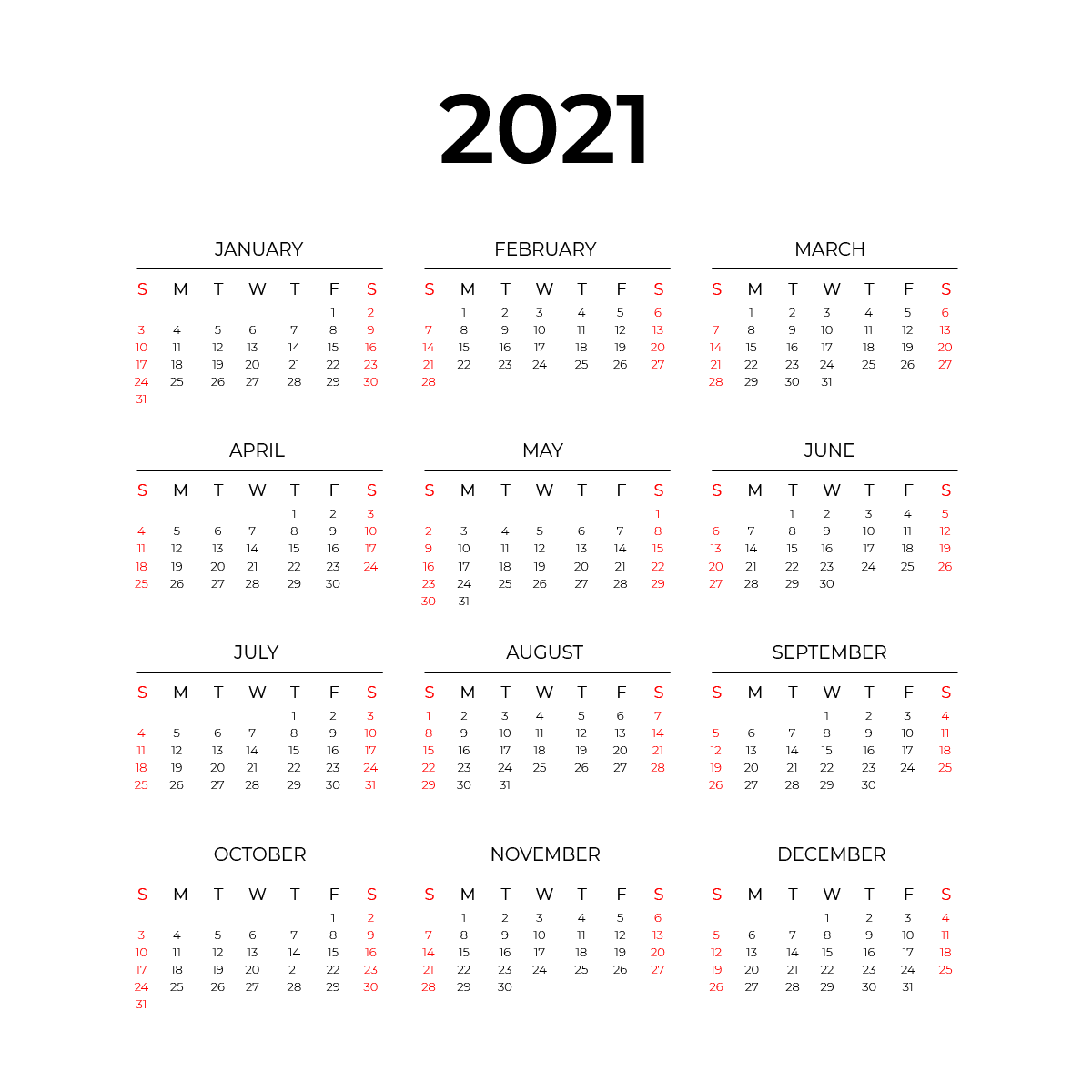 OUMCSt. Anthony (OUMC will accept Level II Hand Trauma)MercyINTEGRIS Baptist (SW will accept Level II Hand Trauma) – SaturdayOUMC – SundaySt. AnthonyOUMCMercyOUMC [Veteran’s Day]INTEGRIS BaptistSt. Anthony – SaturdayOUMC – Sunday (St. Anthony will accept Level II Hand Trauma)MercyOUMCINTEGRIS Baptist (SW will accept Level II Hand Trauma)OUMCSt. AnthonyMercy – SaturdayOUMC – SundayINTEGRIS BaptistOUMCSt. Anthony (OUMC will accept Level II Hand Trauma)Mercy [Thanksgiving]OUMCINTEGRIS Baptist (SW will accept Level II Hand Trauma) – SaturdayOUMC – SundaySt. AnthonyMercyNOTE:When “on call,” each hospital will arrange coverage through hospital transfer agreements or provide adult neurosurgery and facial trauma. Each hospital will arrange coverage through hospital transfer agreements or provide pediatric and adult hand trauma.  This schedule is for unassigned, Priority 2 patients with single-system injury, or at risk for injury that at least include neurosurgery, facial trauma or hand trauma, but currently stable, picked up by EMSA in its service area or transported into the metropolitan area from other regions of the State. As of September 1, 2013, isolated Priority 1 neurologically-injured patients transported directly by EMS within or into the OKC region will go to OUMC. All other patients will be transported to the closest, most appropriate facility.In order to maintain accurate statistics for patient transfers into Region 8 and to comply with interfacility triage and transfer criteria, all requests to the on-call hospital or physicians for the transfer of unassigned injured patients should be referred and managed through TReC.  Each hospital will provide care for established patients, stable patients that have requested the facility, or patients arriving to their ED even on the date they are not the designated on-call hospital if they have the capability to do so.  It is understood that the other hospitals may have to provide back-up coverage for a designated hospital.The on-call hospital will serve as a back-up should the Level I hospital become overwhelmed or incapacitated.  All schedule changes must be made in a timely manner and submitted in writing via email to Alison Fink (afink@okcountymed.org.) Weekend trades are due by 12:00 noon on Thursday, and all other trades are due by 8:00 a.m. on the day before the trade. In the event extenuating circumstances occur that do not allow adequate time to meet these deadlines, the hospital CMO or administrator on call should be contacted to make call coverage arrangements with another physician or facility. The hospital representative then must notify both TReC and EMSA before the schedule change can be accepted.